T.C.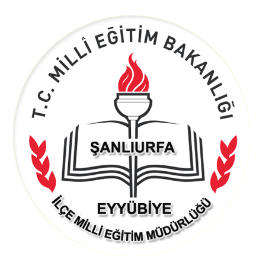 EYYÜBİYE KAYMAKAMLIĞIİLÇE MİLLİ EĞİTİM MÜDÜRLÜĞÜOKUL/KURUM HİZMET STANDARTLARIMUTLUKAYA İLKOKULU MÜDÜRLÜĞÜ HİZMET STANDARTLARIBaşvuru esnasında yukarıda belirtilen belgelerin dışında belge istenmesi, eksiksiz belge ile başvuru yapılmasına rağmen hizmetin belirtilen sürede tamamlanmaması veya yukarıdaki tabloda bazı hizmetlerin bulunmadığının tespiti durumunda ilk müracaat yerine ya da ikinci müracaat yerine başvurunuz.MUTLUKAYA İLKOKULU MÜDÜRLÜĞÜ HİZMET STANDARTLARIBaşvuru esnasında yukarıda belirtilen belgelerin dışında belge istenmesi, eksiksiz belge ile başvuru yapılmasına rağmen hizmetin belirtilen sürede tamamlanmaması veya yukarıdaki tabloda bazı hizmetlerin bulunmadığının tespiti durumunda ilk müracaat yerine ya da ikinci müracaat yerine başvurunuz.SIRA NOHİZMETİN ADIBAŞVURUDA İSTENEN BELGELERBAŞVURUDA İSTENEN BELGELERHİZMETİN TAMAMLANMA SÜRESİ(EN GEÇ)1İlkokul Öğrenim Belgesine veya Diplomasını Zamanında Alamayan, Kaybeden ve Yok Olanlara Belge Düzenlenmesi1-Veli dilekçe3 İŞ GÜNÜ1İlkokul Öğrenim Belgesine veya Diplomasını Zamanında Alamayan, Kaybeden ve Yok Olanlara Belge Düzenlenmesi2-Savaş,sel, deprem, yangın ve benzeri nedenlerle okul kayıtlarının yok olması hâlinde, belgesini3 İŞ GÜNÜ1İlkokul Öğrenim Belgesine veya Diplomasını Zamanında Alamayan, Kaybeden ve Yok Olanlara Belge Düzenlenmesikaybedenlere öğrenim durumunu kanıtlaması şartı ile belge düzenlenebilir.3 İŞ GÜNÜ2İlkokul ve Anasınıflarında Öğrenim Gören Öğrencilerin Nakillerinin Yapılması1-Veli dilekçe30 DAKİKA2İlkokul ve Anasınıflarında Öğrenim Gören Öğrencilerin Nakillerinin Yapılması2-Şehit, harp malülü ve muharip gazi çocukları, özel eğitim ihtiyacı olan çocukların durumlarını gösteren30 DAKİKA2İlkokul ve Anasınıflarında Öğrenim Gören Öğrencilerin Nakillerinin Yapılmasıbelge30 DAKİKA2İlkokul ve Anasınıflarında Öğrenim Gören Öğrencilerin Nakillerinin Yapılması3-Okul çalışanı olduğunu gösteren belge30 DAKİKA2İlkokul ve Anasınıflarında Öğrenim Gören Öğrencilerin Nakillerinin Yapılması4-Anne babanın çalıştığını gösteren belge30 DAKİKA2İlkokul ve Anasınıflarında Öğrenim Gören Öğrencilerin Nakillerinin YapılmasıVeli, durumuna uygun belge ile başvuruda bulunmalıdır.30 DAKİKA3Sınavla Kayıt Yapılması1-Veli dilekçe7 İŞ GÜNÜ3Sınavla Kayıt Yapılması(Yurtdışında bulunma, tutuklu olma, oturduğu yerde okul bulunmaması ve sağlık nedeniyle okula7 İŞ GÜNÜ3Sınavla Kayıt Yapılmasıgidemeyen çocuklar için başvuru yapılabilir.)7 İŞ GÜNÜ4İlkokul Öğrencilerinin Sınıf Yükseltmelerinin Yapılması1-Veli dilekçe15 İŞ GÜNÜ4İlkokul Öğrencilerinin Sınıf Yükseltmelerinin Yapılması(Başvurular okulun açıldığı ilk bir ay içinde yapılmalıdır.)15 İŞ GÜNÜ5İlkokullarda Kayıt Erteleme1-Dilekçe15 İŞ GÜNÜ5İlkokullarda Kayıt Erteleme2-Ram raporu15 İŞ GÜNÜ5İlkokullarda Kayıt Erteleme(69,70,71 veli dilekçesiyle kayıt erteleme)15 İŞ GÜNÜ6Öğrenim Belgesi Verilmesi1-Dilekçe30 DAKİKA6Öğrenim Belgesi VerilmesiÖğrenimine devam eden öğrenciler için öğrencinin veya velisinin sözlü talepte bulunması yeterlidir.30 DAKİKAİlk Müracaat Yeri	: Okul Müdürlüğüİsim	: Kadir ŞENERUnvan	: Okul Müdürüİkinci Müracaat Yeri	: İlçe Milli Eğitim Müdürlüğüİsim	: Ahmet DEMİRUnvan	: İlçe Milli Eğitim MüdürüAdres	: Mutlukaya Mah. Mutlukaya ilkokuluTelefon	: 5469561758Faks	:E-Posta	: 755187@meb.gov.trAdres	: Hamidiye Mah. Necmettin Cevheri Cad. No:18 Haliliye/ŞanlıurfaTelefon	: 0414 312 89 80Faks	: 0414 316 14 75E-Posta	: eyyubiye63@meb.gov.tr7lkokul ile Anasınıfı Öğrenci Aday ve Kesin Kayıt, Anasınıflarında Ücretsiz Kayıt Yapılması1-Dilekçe30 DAKİKA7lkokul ile Anasınıfı Öğrenci Aday ve Kesin Kayıt, Anasınıflarında Ücretsiz Kayıt Yapılması2-Başvuru Formu30 DAKİKA7lkokul ile Anasınıfı Öğrenci Aday ve Kesin Kayıt, Anasınıflarında Ücretsiz Kayıt Yapılması3-Nüfus cüzdanı aslı veya fotokopisi30 DAKİKA7lkokul ile Anasınıfı Öğrenci Aday ve Kesin Kayıt, Anasınıflarında Ücretsiz Kayıt Yapılması4-Acil durumlarda başvuru formu30 DAKİKA7lkokul ile Anasınıfı Öğrenci Aday ve Kesin Kayıt, Anasınıflarında Ücretsiz Kayıt Yapılması5-Sözleşme30 DAKİKA7lkokul ile Anasınıfı Öğrenci Aday ve Kesin Kayıt, Anasınıflarında Ücretsiz Kayıt Yapılması6-Şehit, harp malülü ve muharip gazi çocukları olduğunu gösteren belge30 DAKİKA7lkokul ile Anasınıfı Öğrenci Aday ve Kesin Kayıt, Anasınıflarında Ücretsiz Kayıt Yapılması(66-68 aylık çocuklar için, velilerinin isteği üzerine dilekçe ile 1. sınıfa kayıtları yapılabilir. Acil durum30 DAKİKA7lkokul ile Anasınıfı Öğrenci Aday ve Kesin Kayıt, Anasınıflarında Ücretsiz Kayıt Yapılmasıbaşvuru formu ve sözleşme anasınıflarında kesin kayıt esnasında doldurulacaktır.30 DAKİKA7lkokul ile Anasınıfı Öğrenci Aday ve Kesin Kayıt, Anasınıflarında Ücretsiz Kayıt YapılmasıŞehit, harp malülü ve muharip gazi çocukları için 10/1 oranında ücretsiz kayıt yapılacaktır.)30 DAKİKA8Anasınıfları ve İlkokullarda Çocuk Kulüpleri İçin Başvuruların Alınması1-Dilekçe15 İŞ GÜNÜ8Anasınıfları ve İlkokullarda Çocuk Kulüpleri İçin Başvuruların Alınması2-Kayıt formu15 İŞ GÜNÜ8Anasınıfları ve İlkokullarda Çocuk Kulüpleri İçin Başvuruların Alınması3-Acil durumlarda başvurulacak kişiler formu15 İŞ GÜNÜ8Anasınıfları ve İlkokullarda Çocuk Kulüpleri İçin Başvuruların AlınmasıKayıt ve formu ve acil durumlarda başvurulacak kişiler formu, başka okuldan okulumuz çocuk kulübüne kayıtyaptıracak anasınıfı öğrencileri için istenilecektir.15 İŞ GÜNÜ9İlkokulurda Sınıf Tekrarı İsteği Başvurusunun Yapılması1-Veli dilekçesi3 İŞ GÜNÜ10Öğrenci İzin İsteği1-Veli dilekçesi15 DAKİKA11Anasınıfı Ücret İadesinin Yapılması1-Veli dilekçesi3 İŞ GÜNÜİlk Müracaat Yeri	: Okul Müdürlüğüİsim	:Kadir ŞENERUnvan	: Okul Müdürüİkinci Müracaat Yeri	: İlçe Milli Eğitim Müdürlüğüİsim	: Ahmet DEMİRUnvan	: İlçe Milli Eğitim MüdürüAdres	:Mutlukaya Mah. Mutlukaya ilkokuluTelefon	:5469561758Faks	:E-Posta	: 755187@meb.gov.trAdres	: Hamidiye Mah. Necmettin Cevheri Cad. No:18 Haliliye/ŞanlıurfaTelefon	: 0414 312 89 80Faks	: 0414 316 14 75E-Posta	: eyyubiye63@meb.gov.tr